Waves: Day 14		Name: _________________________ Core: _____  Date: __Monday, April 24th _ 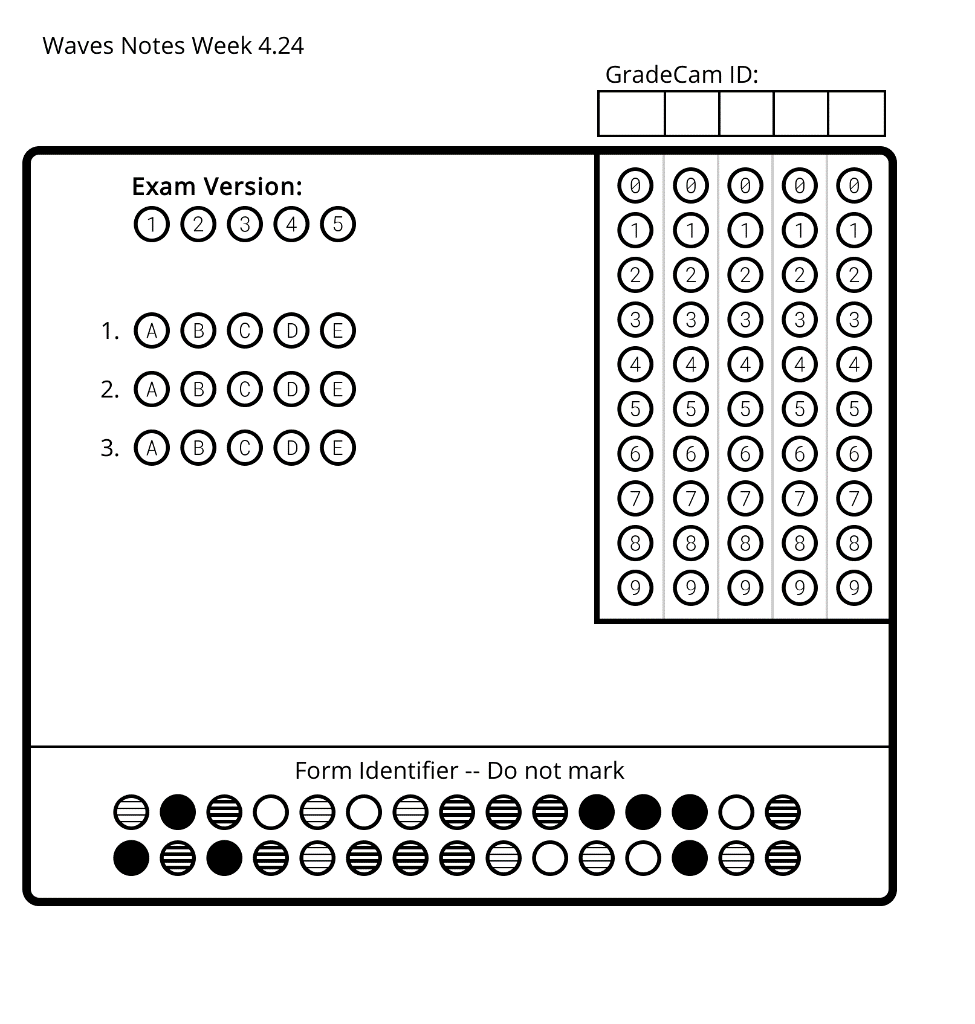 		NOTES__________ is the high or low sound an object makes.Objects that vibrate _________ make a low pitch.Objects that vibrate quickly make a higher pitch.Draw the waves:The wave on the top has a higher ________ than the wave on the bottom because the wave on the top has a shorter _______________, or distance between _____________________.___________ is the loudness or softness of a sound.__________ sounds have a lot of ___________.__________ sounds use a little _____________.Example: The harder a drum is hit, the more the drum will ____________. The more an object vibrates, the _____________ the sound it makes. Draw the waves:The top wave has a higher _____________, and thus, more volume.The bottom wave has a shorter _____________, and thus, less _____________.How does sound travel?Sound waves pass through the ___________ as ____________ waves. When the vibrations are _________, you hear a _______ _________. When they’re slow, you hear a ___________ ____________.Activities! Learning Check: The high or low sound of a wave is determined by the wave’s:Amplitude         b. Wave Height        c. Wavelength        d. MediumIf you measure the size of a wave’s compression, you are measuring:The amount of energy the wave hasThe amplitude of the waveBoth a & b Neither a or bLook at the diagram below. In order, what are letters A, B and C pointing to?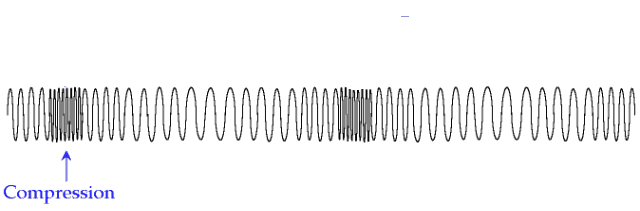 Compression, Rarefaction, WavelengthRarefaction, Wavelength, CompressionWavelength, Rarefaction, CompressionWavelength, Compression, RarefactionLearning Check: The high or low sound of a wave is determined by the wave’s:Amplitude         b. Wave Height        c. Wavelength        d. MediumIf you measure the size of a wave’s compression, you are measuring:The amount of energy the wave hasThe amplitude of the waveBoth a & b Neither a or bLook at the diagram below. In order, what are letters A, B and C pointing to?Compression, Rarefaction, WavelengthRarefaction, Wavelength, CompressionWavelength, Rarefaction, CompressionWavelength, Compression, Rarefaction